Equipment Inventory in Use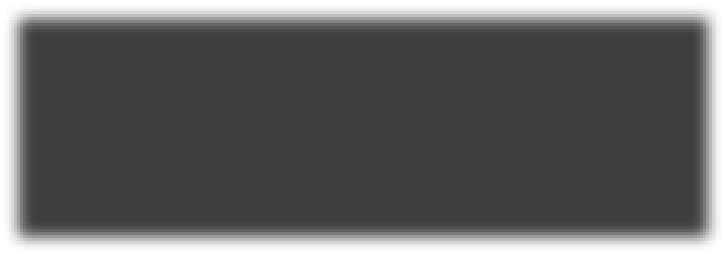 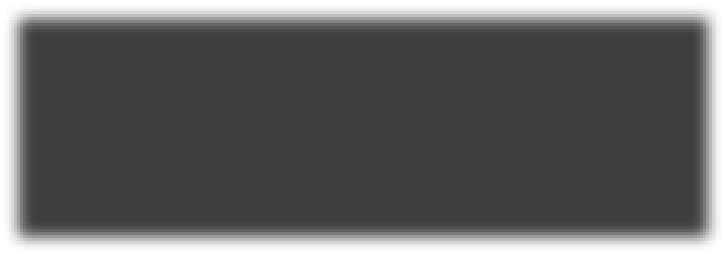 The following example is searched by prompt “Organization" number 100060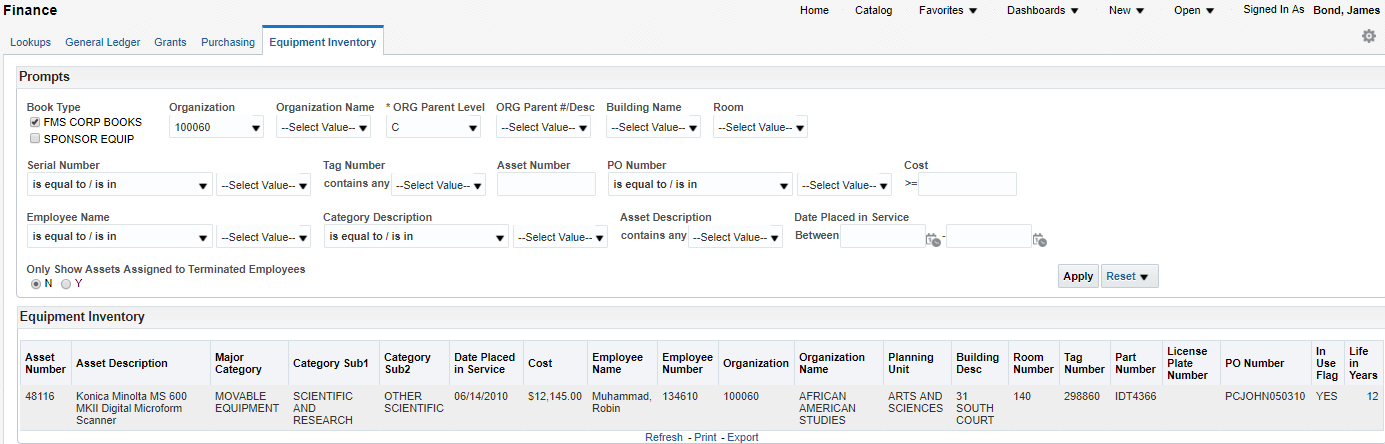 Use any of the above prompts to review the inventory. Common uses will be for quarterly and biennial inventory reviews.Make sure the book type prompt is correct. By default, the book type is set to "FMS CORP BOOKS". This is for green-tagged equipment. Please use "Sponsor Equip" for red tag items.Type in your org number in the prompt "Organization".Click Apply.After the assets populate it is recommended that you export to Excel, see image below. The information is easily filtered and sorted.After clicking the Excel dropdown, the file will download. Use this file to review inventory or submit changes to existing inventory.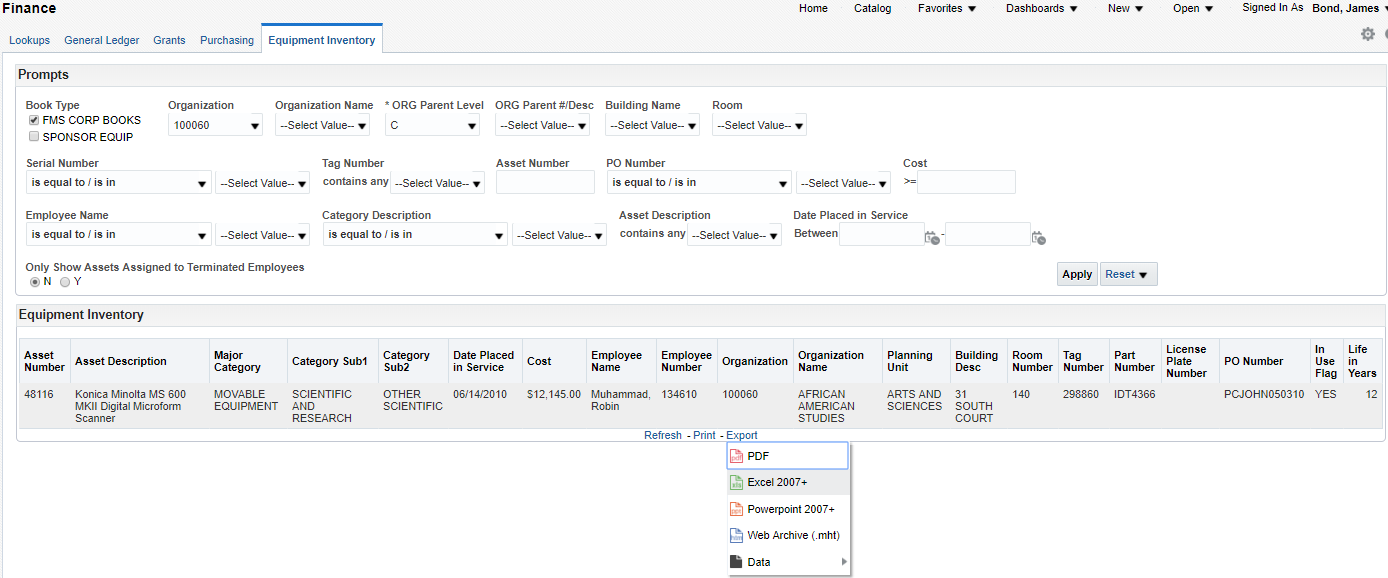 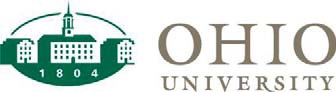 Equipment Inventory Dashboard PageEquipment Inventory Dashboard PageThe Equipment Inventory dashboard page is a database for equipment inventory on campus. There are several prompts used to sort and view equipment inventory. This dashboard also includes all of the specific information for each asset including cost, employee name, organization, tag number, PO, and the asset description.Use Equipment Inventory:To view a listing of fixed assetsTo complete quarterly and biennial inventory reviewsNOTE: Equipment Inventory replaces the Fixed Assets dashboard.The Equipment Inventory dashboard page is a database for equipment inventory on campus. There are several prompts used to sort and view equipment inventory. This dashboard also includes all of the specific information for each asset including cost, employee name, organization, tag number, PO, and the asset description.Use Equipment Inventory:To view a listing of fixed assetsTo complete quarterly and biennial inventory reviewsNOTE: Equipment Inventory replaces the Fixed Assets dashboard.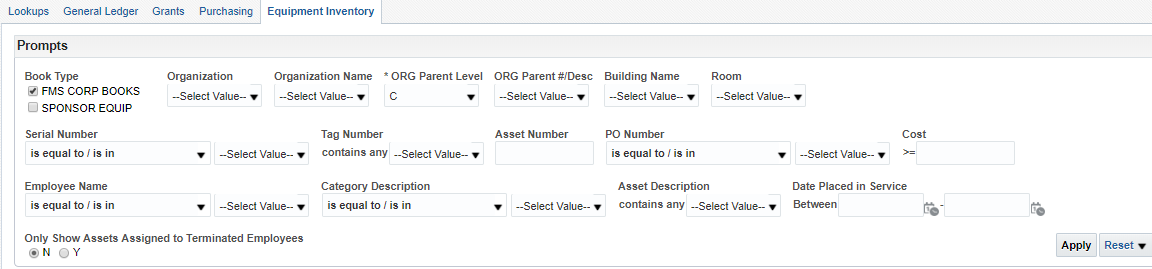 PromptsDefinitionBook TypeThe Book Type separates items that are Ohio University owned (green tag) or sponsored equipment (red tag).OrganizationIs the 6-digit number that represents an organization. Search and review all of the assets assigned to a specific organization.Organization NameIf you do not know the 6-digit organization number, you can look up the inventory list by organization name.   *ORG Parent LevelReview Inventory listing by Org Parent Level    ORG Parent # Desc.Review Inventory by Org Parent DescriptionBuilding NameReview inventory located in specific buildings.RoomReview inventory by a specific room number.Serial NumberLookup an asset by serial number.Tag NumberLookup an asset by assigned tag number.Asset NumberLookup an asset by assigned asset number.PO NumberLookup assets by the PO used to purchase.>=CostLookup assets greater than or equal to a specific cost.Employee NameLookup assets assigned to specific Ohio University Employees.Category DescriptionView assets by category description.Asset DescriptionLookup assets by description.Date Placed in ServiceLookup assets based off the date they were added to Equipment Inventory.Only Show assets Assigned to Terminated EmployeesFilter asset listing to only show assets that are assigned to employees no longer at the university.If you only have partial information, you can use the search function by clicking the down arrow and clicking search. This can be used for any prompt.1  2  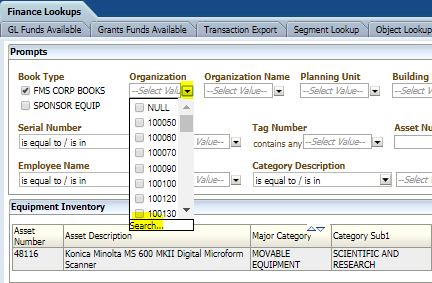 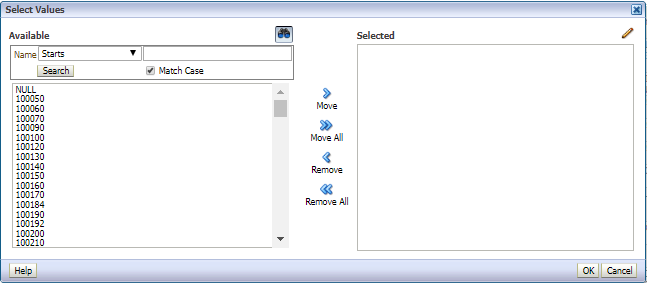   3  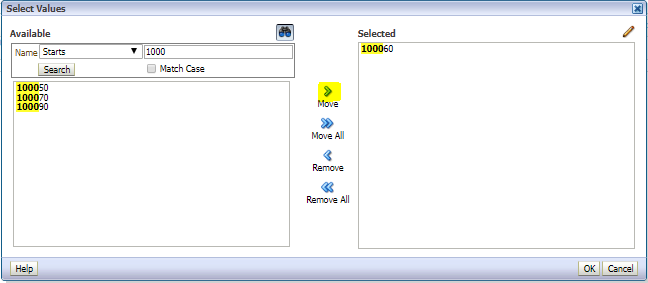 Type in the known information and click search. Move the values you want to search to the right and hit ok. This will select the items moved to the right. Hit apply on the dashboard (follow steps on page 2).Type in the known information and click search. Move the values you want to search to the right and hit ok. This will select the items moved to the right. Hit apply on the dashboard (Follow steps on page 2).If you only have partial information, you can use the search function by clicking the down arrow and clicking search. This can be used for any prompt.1  2    3  Type in the known information and click search. Move the values you want to search to the right and hit ok. This will select the items moved to the right. Hit apply on the dashboard (follow steps on page 2).Type in the known information and click search. Move the values you want to search to the right and hit ok. This will select the items moved to the right. Hit apply on the dashboard (Follow steps on page 2).If you only have partial information, you can use the search function by clicking the down arrow and clicking search. This can be used for any prompt.1  2    3  Type in the known information and click search. Move the values you want to search to the right and hit ok. This will select the items moved to the right. Hit apply on the dashboard (follow steps on page 2).Type in the known information and click search. Move the values you want to search to the right and hit ok. This will select the items moved to the right. Hit apply on the dashboard (Follow steps on page 2).Dashboard Page Columns (on screen)Asset Number, Asset Description, Major Category, Category Sub1, Category Sub2, Date Placed in Service, Cost, Employee Name, Employee Number, Organization, Organization Name, Planning Unit, Building Desc, Room Number, Tag Number, Part Number, License Plate Number, PO Number, In Use Flag, Life in Years.Asset Number, Asset Description, Major Category, Category Sub1, Category Sub2, Date Placed in Service, Cost, Employee Name, Employee Number, Organization, Organization Name, Planning Unit, Building Desc, Room Number, Tag Number, Part Number, License Plate Number, PO Number, In Use Flag, Life in Years.Additional Fields Included in Export to CSVBuilding Number, Campus, State, SE Asset Name, SE Date Acquired, SE Date Posted, SE Grant/Contract No., SE CFDA, SE Agency, SE UIM, Current Units, Comments.Additional Fields Included in Export to CSVBuilding Number, Campus, State, SE Asset Name, SE Date Acquired, SE Date Posted, SE Grant/Contract No., SE CFDA, SE Agency, SE UIM, Current Units, Comments.Additional Fields Included in Export to CSVBuilding Number, Campus, State, SE Asset Name, SE Date Acquired, SE Date Posted, SE Grant/Contract No., SE CFDA, SE Agency, SE UIM, Current Units, Comments.